O9АКТпгт Тужа30.03.2018Основание проведения проверки: пункт 2 раздела 2 плана работы Контрольно-счетной комиссии Тужинского района на 2018 год, утверждённого распоряжением председателя Контрольно-счетной комиссии от 20.12.2017 № 3.Председателем контрольно-счетной комиссии Тужинского района Таймаровым А.С. совместно с заместителем прокурора Тужинского района Рябовым А.Ю. в отделе культуры администрации Тужинского района проведена проверка использования бюджетных средств, направленных в 2016-2017 годах и истекшем периоде 2018 года на реализацию мероприятий государственной программы Кировской области «Развитие культуры» на 2013-2020 годы.Цель контрольного мероприятия:Проверить законность и эффективность использования бюджетных средств, направленных на реализацию государственной программы Кировской области «Развитие культуры». Оценить эффективность реализации госпрограммы (по утвержденным показателям).Предмет контрольного мероприятия:Документы, подтверждающие плановые и фактические объёмы финансирования бюджетных средств, платежные и иные первичные документы, подтверждающие получение и расходование бюджетных средств, использование имущества, бухгалтерская и иная отчетность, информация о реализации госпрограммы.Нормативные правовые акты, регламентирующие использование бюджетных средств на реализацию программных мероприятий.Проверяемый период деятельности: 2016 -2017 годы и истекший период 2018 года                                                                            Проверка начата: 12.03.2018                                                                                         окончена: 30.03.2018Объект контрольного мероприятия:Муниципальное казенное учреждение «Отдел культуры администрации Тужинского муниципального района» (далее – Отдел культуры) является отраслевым органом администрации Тужинского муниципального района (далее – Администрация) осуществляющим исполнительно – распорядительные функции органов местного самоуправления на территории Тужинского муниципального района в сфере культуры.Отдел культуры является некоммерческой организацией.Отдел культуры обладает правами юридического лица в соответствии с Гражданским кодексом Российской Федерации.Учредителем и собственником имущества Отдела культуры является муниципальное образование Тужинской муниципальный район Кировской области в лице Администрации (далее – Учредитель).Отдел культуры уполномочен Учредителем на решение вопросов местного значения в области культуры, искусства, туризма, дополнительного образования детей в сфере культуры, музейного и библиотечного дела.Отдел культуры осуществляет свои функции в соответствии с Положением о муниципальном казённом учреждении «Отдел культуры администрации Тужинского муниципального района» утверждённым решением Тужинской районной Думы от 29.05.2015 № 58/371 (далее – Положение).Финансовое обеспечение деятельности Отдела культуры осуществляется за счёт средств бюджета Тужинского муниципального района.В соответствии с Положением Отдел культуры от имени Учредителя выполняет функции и полномочия учредителя для муниципальных учреждений культуры и дополнительного образования детей в сфере культуры Тужинского муниципального района.Отдел культуры осуществляет функции и полномочия Учредителя, за исключением создания, реорганизации, изменения типа и ликвидации учреждения, а также утверждения устава и внесения в него изменений для следующих муниципальных учреждений культуры, дополнительного образования детей в сфере культуры, музейного и библиотечного дела:1.Муниципальное казённое учреждение культуры Тужинский районный культурно-досуговый центр Кировской области (далее – МКУК Тужинский РКДЦ);2.Муниципальное бюджетное учреждение дополнительного образования Тужинская районная детская музыкальная школа Кировской области (далее – МБУ ДО Тужинская районная ДМШ);3.Муниципальное бюджетное учреждение культуры Тужинская районная межпоселенческая централизованная библиотечная система (далее – МБУК Тужинская ЦБС);4.Муниципальное бюджетное учреждение культуры «Тужинский районный краеведческий музей» Тужинского муниципального района Кировской области (далее - МБУК «Тужинский РКМ»).Перечень подведомственных учреждений утверждён приказом Отдела культуры от 15.12.2015 № 24-од.Отдел культуры, как юридическое лицо включен в Единый государственный реестр юридических лиц (ЕГРЮЛ) с присвоением основного государственного регистрационного номера (ОГРН) 1064339001814, о чём выдано свидетельство от 13.01.2012, серии 43 № 002350187 и поставлено на учёт в Межрайонной инспекции Федеральной налоговой службы России № 5 по Кировской области, с присвоением ему идентификационного номера налогоплательщика (ИНН) – 4332006050 с кодом причины поставки на учёт (КПП) – 43301001, о чём выдано свидетельство от 07.02.2006 серии 43 № 001989587.Согласно представленным проверке карточкам образцов подписей право подписи финансовых и расчётных документов при совершении при совершении операций по лицевым счетам Отдела культуры в проверяемом периоде и на момент подписания акта имели:право первой подписи:заведующая отделом культуры – Лысанова Светлана Николаевна (с 13.01.2012 по настоящее время);специалист первой категории – Пивоварова Татьяна Павловна (с 13.01.2012 по настоящее время);право второй подписи:главный бухгалтер – Голчина Татьяна Геннадьевна (с 13.01.2012 по настоящее время;бухгалтер первой категории – Воронцова Галина Дмитриевна (с 13.01.2012 по настоящее время).Для осуществления финансово-хозяйственной деятельности открыты следующие счета:Отдел культуры: 03912329072, 04403Р50060;МБУК Тужинская ЦБС: 07907321232, 07907321233, 07907321234;МБУК Тужинский РКМ: 07907321212, 07907321213, 07907321214:МБУ ДО Тужинская районная ДМШ: 07907321222, 07907321223, 07907321224.Устав МКУК Тужинский РКДЦ утверждён постановлением Администрации от 02.09.2015 № 307.МКУК Тужинский РКДЦ имеет филиалы:1.Васькинский сельский Дом культуры;2.Грековский сельский Дом культуры;3.Караванский сельский Дом культуры;4.Михайловский сельский Дом культуры;5.Ныровский сельский Дом культуры;6.Пачинский сельский Дом культуры;7.Пиштенурский сельский Дом культуры;8.Покстинский сельский Дом культуры;9.Шешургский сельский Дом культуры.Устав МБУДО Тужинская районная ДМШ утверждён постановлением Администрации от 02.07.2015 №261.Устав МБУК Тужинская ЦБС утверждён постановлением Администрации от 13.07.2015 № 269.В структуру МБУК Тужинская ЦБС входят обособленные структурные подразделения-филиалы, которые не являются юридическими лицами и действуют на основании Положений.МБУК Тужинская ЦБС имеет 12 филиалов:1.Васькинская СБФ;2.Вынурская СБФ;3.Грековская СБФ;4.Караванская СБФ;5.Коврижатская СБФ;6.Михайловская СБФ;7.Ныровская СБФ;8.Пачинская СБФ;9.Пиштенурская СБФ;10.Покстинская СБФ;11.Полушнурская СБФ;12.Шешургская СБФ. (СБФ – сельская библиотека-филиал)Устав МБУК «Тужинский РКМ» утверждён постановлением Администрации от 07.07.2015 № 265.8. Вопросы контрольного мероприятия:8.1. Анализ плановых и фактических объемов использования средств, выделенных из федерального и областного бюджетов на реализацию госпрограммы.8.1.1. Анализ объемов межбюджетных трансфертов, предоставленных из областного бюджета бюджету муниципального образования на реализацию отдельных мероприятий госпрограммы. Министерство культуры Кировской области и Администрация заключили соглашение № 180 от 14 сентября 2016 года (далее – Соглашение) о предоставлении иных межбюджетных трансфертов, имеющих целевое назначение, местному бюджету из областного бюджета на комплектование книжных фондов библиотек муниципальных образований, в том числе на приобретение литературно-художественных журналов (далее – иной МБТ).Объём иного МБТ составляет 3,6 тыс. рублей.Иной межбюджетный трансферт израсходован в соответствии с Соглашением на пополнение книжных фондов библиотек Тужинского муниципального района. Расходное расписание на оплату книг за счёт средств иного МБТ № 5548 от 28.09.2016 на 3,6 тыс. рублей.Книги оприходованы, приняты на учёт в МБУК Тужинская ЦБС (акт приёма-передачи № 1 от 20.09.2016)8.1.2. Анализ объемов средств местных бюджетов, направленных на реализацию в МО мероприятий муниципальной целевой программы «Развитие культуры».Расходы на реализацию муниципальной программы Тужинского района Кировской области «Развитие культуры» на 2014-2018 годытыс. рублей8.2. Проверка соблюдения главными распорядителями бюджетных средств и МО установленных условий, целей и порядка при предоставлении межбюджетных трансфертов.Проверка соблюдения установленных условий, целей и порядка при предоставлении межбюджетных трансфертов в муниципальном образовании нарушений не выявила.8.3. Проверка обеспечения уровня софинансирования за счет средств местных бюджетов, определенного соглашениями, заключенными между министерством культуры Кировской области и МО.Уровень софинансирования за счет средств местного бюджета, определенный соглашениями, заключенными между министерством культуры Кировской области и Администрацией обеспечен. 8.4. Проверка наличия в МО МЦП, актуализации программных мероприятий, объемов финансирования в разрезе источников, показателей эффективности, сопоставимость с госпрограммой.8.7 Оценка эффективности реализации Муниципальной программы.Постановлением Администрации от 11.10.2013 № 530 утверждена муниципальная программа «Развитие культуры» на 2014-2018 годы (далее - Муниципальная программа).С целью актуализации программных мероприятий, объемов финансирования в разрезе источников, показателей эффективности и для обеспечения сопоставимости с госпрограммой в объёмы финансирования Муниципальной программы в 2016-2017 годах (решениями районной Думы о внесении изменений в бюджет муниципального района) вносились изменения.В соответствии с пунктом 2.14. постановления Администрации от 19.02.2015 № 89 «О разработке, реализации и оценке эффективности реализации муниципальных программ Тужинского муниципального района» Муниципальная программа в течение месяца постановлением Администрации приводилась в соответствие с объёмом бюджетных ассигнований, предусмотренным решением Тужинской районной Думы о внесении изменений в бюджет муниципального района.В соответствии с пунктом 5.10. постановления Администрации от 19.02.2015 № 89 ежегодно производится оценка эффективности реализации М4униципальной программы.В 2016 году Муниципальная программа профинансирована на 100%. План – 15 636,1 тыс. рублей, факт – 15 636,1 тыс. рублей.По итогам за 2016 год выполнены 5 из 6 показателей эффективности реализации Муниципальной программы.Постановлением Администрации от 21.03.2017 № 65 утверждён сводный годовой доклад отдела по экономике и прогнозированию Администрации о ходе реализации муниципальных программ Тужинского муниципального района по итогам за 2016 год. Отмечен высокий уровень реализации Муниципальной программы. Признано целесообразным продолжение реализации Муниципальной программы в 2017 году.В 2017 году Муниципальная программа профинансирована на 100 %. План – 18 804,1 тыс. рублей, факт – 18 804,1 тыс. рублей.По итогам за 2017 год выполнено 5 из 6 показателей эффективности реализации Муниципальной программы.Постановлением Администрации от 28.03.2018 № 88 утверждён сводный годовой доклад о ходе реализации муниципальных программ Тужинского муниципального района по итогам за 2017 год. Отмечен высокий уровень реализации Муниципальной программы. Признано целесообразным продолжение реализации Муниципальной программы в 2018 году.8.5. Проверка законности и результативности использования бюджетных средств, направленных на реализацию мероприятий госпрограммы.8.5.1. Проверка использования бюджетных средств, направленных на реализацию отдельных мероприятий госпрограммы:- на подключение общедоступных библиотек Российской Федерации к сети «Интернет» и развитие системы библиотечного дела с учетом задачи расширения информационных технологий и оцифровки средства не выделялись;- на развитие и укрепление материально-технической базы муниципальных домов культуры средства не выделялись;- на комплектование книжных фондов библиотек муниципальных образований:Министерство культуры Кировской области и Администрация заключили соглашение № 130 от 04 августа 2017 года (далее – Соглашение № 1) о предоставлении субсидии местному бюджету Тужинского муниципального района из областного бюджета на поддержку отрасли культуры (далее – Субсидия). Субсидия предоставляется на комплектование книжных фондов муниципальных общедоступных библиотек. Размер Субсидии – 8,55 тыс. рублей. Софинансирование местного бюджета в 2017 году – 0,45 тыс. рублей (5 % от общего объёма финансирования мероприятия).Платёжное поручение на оплату из бюджета Тужинского муниципального района № 386 от 10.08.2017 на 0,45 тыс. рублей.Расходное расписание на оплату книг за счёт средств Субсидии от 23.10.2017 № 3059 на 8,55 тыс. рублей. Книги оприходованы, приняты на учёт в МБУК Тужинская ЦБС (акт приема-передачи № 4 от 27.12.2017 на 0,45 тыс. рублей, акт приёма передачи № 5 от 27.12.2017 на 8,55 тыс. рублей).Перечень приобретенных книг не противоречит рекомендованному перечню по тематико-типологической структуре и хронологической глубине приобретаемых изданий.8.7. Оценка эффективности реализации госпрограммы, достижения целевых показателей результативности использования межбюджетных трансфертов.Пунктом 3.3.6. Соглашения № 1 предусмотрено: «Обеспечивать достижение следующего значения целевого показателя результативности предоставления Субсидии»:Количество посещений библиотек (на 1 жителя в год) – 4,4.В 2017 году в Тужинском районе было 81 170 посещений библиотек при населении района 6 541 человек.Целевой показатель результативности предоставления Субсидии составил – 12,4 посещений на 1 жителя в год.Средства Субсидии израсходованы в соответствии с Соглашением № 1.- на поддержку отрасли культуры средства не выделялись;- на государственную поддержку муниципальных учреждений культуры, находящихся на территориях сельских поселений средства не выделялись;- на государственную поддержку лучших работников муниципальных учреждений культуры, находящихся на территориях сельских поселений средства не выделялись.8.10. Проверка законности и эффективности использования государственными (муниципальными) учреждениями культуры бюджетных средств и государственного (муниципального) имущества.8.10.1. Проверка обоснованности, своевременности и полноты предоставления бюджетных средств, доведения бюджетных ассигнований и лимитов бюджетных обязательств, формирования и выполнения плана финансово-хозяйственной деятельности, ведения бюджетных смет.В соответствии со статьёй 219.1 Бюджетного кодекса Российской Федерации, приказом Финансового управления Администрации от 27.11.2015 № 21 утверждён Порядок составления и ведения бюджетных росписей главных распорядителей средств бюджета муниципального района и внесения изменений в них на 2016 год. Показатели сводной бюджетной росписи и лимитов бюджетных обязательств на 2016 год доведены Финансовым управлением Администрации до Отдела культуры в форме уведомлений.Показатели бюджетной росписи Отдела культуры на 2016 год, утверждённые заведующей Отделом культуры 27.12.2015 года, соответствуют показателям бюджетных ассигнований сводной бюджетной росписи и лимитов бюджетных обязательств, утверждённых Финансовым управлением Администрации по кодам бюджетной классификации.Показатели бюджетных ассигнований и лимитов бюджетных обязательств, с учётом внесённых изменений, на выполнение муниципального задания на 2016 год доводятся Отделом культуры в форме уведомлений до подведомственных муниципальных учреждений своевременно и в соответствии с Порядком составления и ведения бюджетных росписей, утверждённым приказом Финансового управления Администрации от 27.11.2015 № 21.Выборочной проверкой соблюдения Порядка составления и утверждения планов Финансово-хозяйственной деятельности установлено:Приказом заведующей Отделом культуры от 30.12.2015 № 30-од утверждён Порядок составления и утверждения плана финансово-хозяйственной деятельности муниципальных бюджетных учреждений, подведомственных Отделу культуры.Отдел культуры в соответствии с Положением утверждает планы финансово-хозяйственной деятельности (далее - ФХД):МБУДО Тужинская районная ДМШ;МБУК Тужинская ЦБС;МБУК «Тужинский РКМ».Планы ФХД на 2016 год подведомственными Отделу культуры учреждениями составлены и утверждены 30.12.2015 года заведующей Отделом культуры.Показатели планов ФХД на 2016 год сформированы по поступлениям и выплатам учреждений.Объёмы субсидий на выполнение муниципального задания соответствуют объёмам лимитов бюджетных обязательств, доведённых Отделом культуры до подведомственных бюджетных учреждений, с учётом внесённых изменений:-МБУК «Тужинский РКМ» - 903,1 тыс. рублей;-МБУ ДО Тужинская районная ДМШ – 1 944,1 тыс. рублей;-МБУК Тужинская ЦБС – 3 645,1 тыс. рублей.При внесении изменений в планы ФХД составляются новые планы ФХД при наличии обоснований расчётов.Форма планов ФХД соответствует форме, установленной Порядком составления и утверждения плана ФХД.В проверяемом периоде в целях бухгалтерского учёта исполнения планов ФХД, хозяйственных операций между Отделом культуры и подведомственными бюджетными учреждениями заключены договора о бухгалтерском обслуживании от 01.01.2015 года.Кассовый расход субсидии, выделенной на финансовое обеспечение муниципального задания, за 2016 год составил:МБУК «Тужинский РКМ» - 903,1 тыс. рублей, в том числе:-оплата труда и начисления на выплаты по оплате труда – 787,8 тыс. рублей;-приобретение работ, услуг – 115,3 тыс. рублей.МБУ ДО Тужинская районная ДМШ – 1 944,1 тыс. рублей, в том числе:-оплата труда и начисления на выплаты по оплате труда – 1 883 тыс. рублей;-приобретение работ, услуг – 61,1 тыс. рублей.МБУК Тужинская ЦБС – 3 642,1 тыс. рублей, в том числе:-оплата труда и начисления на выплаты по оплате труда– 3 419,5 тыс. рублей;-приобретение работ, услуг – 222,5 тыс. рублей.Расходы осуществлялись в пределах плановых показателей по выплатам, установленных планами ФХД, с учётом внесённых изменений.8.10.2. Проверка своевременности и обоснованности доведенного государственного задания (проверка объемов, расчетов и др.), анализ выполнения показателей государственного (муниципального) задания.В соответствии со статьёй 69.2 Бюджетного кодекса Российской Федерации, постановлением Администрации от 28.08.2015 № 303 утверждены Правила формирования, ведения и утверждения ведомственных перечней муниципальных услуг и работ, оказываемых и выполняемых муниципальными бюджетными учреждениями муниципального образования Тужинский муниципальный район.Одним из первоочередных условий формирования муниципального задания является формирование ведомственного перечня услуг.Приказом Отдела культуры от 17.11.2015 № 21-од утверждён ведомственный перечень муниципальных услуг и работ, оказываемых (выполняемых) находящимися в ведении Отдела культуры муниципальными учреждениями в качестве основных видов деятельности.Ведомственный перечень сформирован и содержит все обязательные показатели, установленные Постановлением Правительства РФ от 26.02.2014 № 151 «О формировании и ведении базовых (отраслевых) перечней государственных и муниципальных услуг и работ, формировании, ведении и утверждении ведомственных перечней государственных услуг и работ, оказываемых и выполняемых федеральными государственными учреждениями, и об общих требованиях к формированию, ведению и утверждению ведомственных перечней государственных (муниципальных) услуг и работ, оказываемых и выполняемых государственными учреждениями субъектов Российской Федерации (муниципальными учреждениями)» и постановлением Администрации от 28.08.2015 № 303.Постановлением Администрации от 28.08.2015 № 304 «О порядке формирования муниципального задания на оказание муниципальных услуг (выполнение работ) в отношении муниципальных учреждений и финансовом обеспечении выполнения муниципального задания» утверждены:-Порядок о формировании муниципального задания на оказание муниципальных услуг (выполнение работ) в отношении муниципальных учреждений и финансовом обеспечении выполнения муниципального задания;-Порядок организации контроля за выполнением муниципального задания;-Порядок разработки, утверждения и применения требований к качеству муниципальных услуг (работ) оказываемых (выполняемых) муниципальными учреждениями.Отдел культуры в соответствии с Положением формирует и утверждает муниципальные задания:МБУ ДО Тужинская районная ДМШ;МБУК Тужинская ЦБС;МБУК «Тужинский РКМ».В соответствии с пунктом 32 Порядка о формировании муниципального задания на оказание муниципальных услуг и финансового обеспечения выполнения муниципального задания заключены Соглашения о порядке и условиях предоставления субсидии на финансовое обеспечение выполнения муниципального задания на оказание муниципальных услуг (выполнение работ) на 2016 год между Отделом культуры и подведомственными муниципальными учреждениями:-МБУК «Тужинский РКМ» - Соглашение № 1 от 30.12.2015 г;-МБУК Тужинская ЦБС – Соглашение № 2 от 30.12.2015 г;-МБУ ДО Тужинская районная ДМШ – Соглашение № 3 от 30.12.2015г.В соответствии с Порядком проведения оценки потребности в оказании муниципальных услуг (выполнении работ), утверждённым постановлением Администрации от 18.09.2015 № 334, постановлением Администрации от 11.12.2015 № 429 (в ред. от 05.08.2016 № 243) Отделу культуры утверждён объём на оказание муниципальных услуг (выполнение работ) в 2016 году.Приказом Отдела культуры от 29.12.2015 № 28-од установлено муниципальное задание на оказание муниципальных услуг (выполнение работ) в разрезе районных муниципальных учреждений, подведомственных Отделу культуры, в указанных объёмах:услуга по публичному показу музейных предметов, музейных коллекций – 5 678 посетителей;услуга по созданию экспозиций (выставок) музеев, организация выездных выставок – 21 выставка;работа по формированию, учёту, изучению, обеспечению физического сохранения и безопасности музейных предметов, музейных коллекций - 2 464 предмета;услуга по предоставлению библиографической информации из государственных библиотечных фондов и информации из государственных библиотечных фондов в части, не касающейся авторских прав – 721 документ (запись);услуга по библиотечному, библиографическому и информационному обслуживанию пользователей библиотеки – 81 168 посещений (человек);услуга по библиотечному, библиографическому и информационному обслуживанию пользователей библиотеки – 6 228 посещений (единиц);работа по формированию, учёту, изучению, обеспечению физического сохранения и безопасности фондов библиотеки – 124 980 документов хранения (единиц);работа по библиографической обработке документов и созданию каталогов – 1 100 обработанных документов;услуги по реализации дополнительных профессиональных программ в области искусств – 53 обучающихся (человек).Форма муниципального задания в полном объёме соответствует форме, утверждённой Постановлением администрации от 28.08.2015 № 304.Согласно пункту 2.1. Приказа Отдела культуры руководителям подведомственных учреждений необходимо обеспечить ежеквартальное предоставление в Отдел культуры отчёта о выполнении муниципального задания. Данные отчёты предоставлялись в Отдел культуры подведомственными учреждениями своевременно.В соответствии с представленными отчётами все муниципальные задания на оказание муниципальных услуг муниципальными учреждениями, подведомственными Отделу культуры, за 2016 год выполнены на 100 %.Отдел культуры согласно Порядку организации контроля за выполнением муниципального задания, утверждённого постановлением Администрации от 28.08.2015 № 304 представлял сводный отчёт о выполнении муниципального задания в разрезе отдельных муниципальных услуг (работ) и в разрезе муниципальных бюджетных учреждений в Финансовое управление Администрации своевременно и достоверно в установленной Порядком форме.Постановлением Администрации от 29.08.2016 № 265 Отделу культуры утверждён объём на оказание муниципальных услуг (выполнение работ) в 2017 году.Приказом Отдела культуры от 29.12.2015 № 28-од установлено муниципальное задание на оказание муниципальных услуг (выполнение работ) в разрезе районных муниципальных учреждений, подведомственных Отделу культуры в указанных объёмах:услуга по публичному показу музейных предметов, музейных коллекций – 5 733 посетителя (человека);услуга по созданию экспозиций (выставок) музеев, организация выездных выставок – 23 экспозиции (выставки);работа по формированию, учёту, изучению, обеспечению физического сохранения и безопасности музейных предметов, музейных коллекций - 2 524 предмета;услуга по библиотечному, библиографическому и информационному обслуживанию пользователей библиотеки – 81 170 посещений (человек);услуга по библиотечному, библиографическому и информационному обслуживанию пользователей библиотеки – 7 474 посещения (единиц);работа по библиографической обработке документов и созданию каталогов – 1 110 обработанных документов;услуги по реализации дополнительных предпрофессиональных программ в области искусств – 53 обучающихся (человек).В соответствии с представленными отчётами все муниципальные задания на оказание муниципальных услуг муниципальными учреждениями, подведомственными Отделу культуры, за 2017 год выполнены на 100 %.8.10.3. Проверка законности и целевого расходования бюджетных средств.Проверкой законности и целевого расходования бюджетных средств нарушений не выявлено.8.10.4. Проверка законности и эффективности осуществления закупок товаров, работ и услуг. Проверка соблюдения условий контрактов (договоров).В МКУК Тужинский РКДЦ проведена проверка соблюдения требований законодательства Российской Федерации и иных нормативных правовых актов о размещении заказов на поставки товаров, выполнение работ, оказание услуг для муниципальных нужд в 2016 году.Для осуществления закупок товаров, работ, услуг для обеспечения муниципальных нужд МКУК Тужинский РКДЦ приказом директора от 31.12.2013 № 24-од «О назначении должностного лица, ответственного за осуществление закупок», обязанности контрактного управляющего возложены на директора МКУК Тужинский РКДЦ и утверждено Положение о контрактном управляющем. Требования части 2 статьи 38 Федерального закона от 05.04.2013 № 44-ФЗ «О контрактной системе в сфере закупок товаров, работ, услуг для обеспечения государственных и муниципальных нужд» (далее – Федеральный закон № 44) соблюдены.Контрактным управляющим пройдены курсы повышения квалификации по программе «Контрактная система в сфере закупок товаров, работ, услуг для обеспечения государственных и муниципальных нужд» в объёме 144 академических часов (удостоверение о повышении квалификации № 18 ЛО1 № 0000201 от 2016 года). Требования части 6 статьи 38 Федерального закона № 44-ФЗ соблюдены.Приказом директора МКУК Тужинский РКДЦ от 29.12.2015 № 35-од утверждена единая комиссия по размещению заказов на поставку товаров, выполнение работ, оказание услуг для нужд МКУК Тужинский РКДЦ. Данным приказом утверждено Положение о единой комиссии, осуществляющей функции по осуществлению закупок путём проведения конкурсов, аукционов, запросов котировок, запросов предложений на поставки товаров, выполнение работ, оказание услуг для МКУК Тужинский РКДЦ. Требования части 1 и 3 статьи 39 Федерального закона № 44-ФЗ соблюдены.План-график размещения заказов на поставку товаров, выполнения работ, оказания услуг для обеспечения государственных и муниципальных нужд на 2016 год (далее – План-график) утверждён приказом директора МКУК Тужинского РКДЦ от 13.01.2016 года № 1-од. Соблюдены требования части 10 статьи 21 Федерального закона от 05.04.2013 № 44-ФЗ (в течение 10 рабочих дней после доведения лимитов бюджетных обязательств).План-график размещён на официальном сайте 13.01.2016 года, что соответствует требованиям, установленным пунктом 15 статьи 21 Федерального закона № 44-ФЗ (в течение 3 рабочих дней с даты утверждения плана-графика). Соблюдены требования пункта 2 приказа Министерства экономического развития РФ № 182, Казначейства России № 7 от 31.03.2015 «Об особенностях размещения в Единой информационной системе или до ввода в эксплуатацию указанной системы на официальном сайте РФ в информационно-телекоммуникационной сети «Интернет» для размещения информации о размещении заказов на поставки товаров, выполнение работ, оказание услуг, планов - графиков размещения заказов на 2015-2016 годы» (не позднее 1 календарного месяца после решения о бюджете (решение Тужинской районной Думы от 14.12.2015 № 67/408 «О бюджете Тужинского муниципального района на 2016 год).В течение 2016 года в План-график вносились изменения, которые размещались на официальном сайте.План-график на 2016 год, при внесении изменений, был утверждён приказом Директора МКУК Тужинского РКДЦ от 24.06.2016 № 10-од.В нарушение части 15 статьи 21 Федерального закона № 44-ФЗ МКУК Тужинский РКДЦ несвоевременно разместил на официальном сайте изменённый план-график (с опозданием на 4 рабочих дня). По закону 29.06.2016, фактически 05.07.2016.В проверяемом периоде при внесении изменений в бюджетную смету 12.09.2016, 21.10.2016, не были внесены изменения в План-график, в результате совокупный годовой объём закупок в Плане-графике отражён недостоверно.План-график, с внесёнными в него изменениями, содержит недостоверную информацию по строке «Годовой объём закупок у единственного поставщика (подрядчика, исполнителя) в соответствии с пунктом 5 части 1 статьи 93 Федерального закона № 44-ФЗ», т.к. закупки, согласно заключенным контрактам и закупкам за наличный расчёт, были осуществлены в соответствии с пунктом 4 части 1 статьи 93 Федерального закона № 44-ФЗ.При осуществлении закупок в соответствии с пунктом 4 части 1 статьи 93 Федерального закона № 44-ФЗ информацию о закупках необходимо было отнести в строку «Годовой объём закупок у единственного поставщика (подрядчика, исполнителя) в соответствии с пунктом 4 части 1 статьи 93 Федерального закона № 44-ФЗ».За проверяемый период согласно реестру закупок и заказов официального сайта МКУК РКДЦ не проведено ни одной конкурентной процедуры определения поставщиков (подрядчиков, исполнителей).Закупки в проверяемом периоде осуществлялись в соответствии с пунктом 4 части 1 статьи 93 Федерального закона № 44 путём заключения муниципальных контрактов и за наличный расчёт (через подотчётных лиц).Осуществление одной закупки товаров, работ или услуг у единственного поставщика не превышает ста тысяч рублей. Годовой объём закупок у единственного поставщика не превысил двух миллионов рублей.Требования пункта 4 части 1 статьи 93 Федерального закона № 44-ФЗ соблюдены.За проверяемый период согласно реестру контрактов, заключённых заказчиком официального сайта, ни одного контракта путём определения поставщиков конкурентным способом не заключено.В соответствии с пунктом 1 статьи 73 Бюджетного кодекса РФ в МКУК РКДЦ имеется реестр закупок, осуществлённых без заключения государственных и муниципальных контрактов, который содержит все необходимые сведения, установленные пунктом 2 статьи 73 Бюджетного кодекса РФ.8.10.5. Анализ дебиторской и кредиторской задолженности. Своевременность расчетов, причины образования (в т.ч. просроченной) задолженности и принимаемые меры по снижению (погашению). Проверка организации претензионной работы.Дебиторская задолженность учреждений культуры и дополнительного образования в 2016 и 2017 годах составляла небольшие суммы:на 01.01.2017 – 38,8 тыс. рублей:-МБУК «Тужинский РКМ» - 0,6 тыс. рублей;-МБУ ДО Тужинская районная ДМШ – 38,2 тыс. рублей.на 01.01.2018 – 40 тыс. рублей:-МБУ ДО Тужинская районная ДМШ – 40 тыс. рублей.Дебиторская задолженность являлась текущей и претензионной работы по ней не проводилось.Кредиторская задолженность                                                                   тыс. рублейКредиторская задолженность за 2 года выросла по всем учреждениям на 836,8 тыс. рублей или на 49,2 %. Задолженность росла ежегодно по всем учреждениям. Большую сумму задолженности на 01.01.2017 и 01.01.2018 составляла заработная плата и начисления на неё:на 01.01.2017 – 1 554,7 тыс. рублей - (73,1 %) от общей суммы задолженности;на 01.01.2018 – 1 889,2 тыс. рублей – (74,5 %) от общей суммы задолженности.Просроченная задолженность по начислениям на заработную плату:на 01.01.2017 – 522 тыс. рублей;на 01.01.2018 – 561,4 тыс. рублей.Причина образования задолженности – недостаток бюджетных ассигнований.8.10.6. Проверка эффективности использования государственного (муниципального) имущества, материальных запасов и оборудования.Собственником имущества Отдела культуры, МКУК Тужинский РКДЦ, МБУ ДО Тужинская районная ДМШ, МБУК Тужинская ЦБС, МБУК «Тужинский РКМ» является муниципальное образование Тужинский муниципальный район Кировской области в лице Администрации.МБУК Тужинская ЦБС с Администрацией и администрацией Тужинского городского поселения заключались договора безвозмездного пользования нежилыми помещениями (для библиотек).МБУК Тужинская ЦБС (далее – Ссудополучатель) и администрация Тужинского городского поселения заключили договор безвозмездного пользования нежилыми помещениями (для библиотеки) № 1 от 24 декабря 2013 года (далее – Договор).В нарушение пункта 6.2.7. Договора Ссудополучатель при изменении организационно-правовой формы не сообщил письменно администрации Тужинского городского поселения о произошедших изменениях.Организационно-правовая форма Ссудополучателя изменилась с 01.01.2015 года в соответствии с постановлением Администрации от 09.10.2015 № 431 «Об изменении типа муниципальных казённых учреждений культуры и дополнительного образования в сфере культуры Тужинского района».Ссудополучатель и Администрация заключили договор безвозмездного пользования нежилыми помещениями (для библиотеки) № 6 от 20 ноября 2012 года (далее – Договор № 1).В нарушение пункта 6.1. Договора № 1 при изменении организационно-правовой формы Ссудополучателя в Договор не внесены изменения и дополнения, оформленные дополнительным соглашением.Организационно-правовая форма Ссудополучателя изменилась с 01.01.2015 года.Ссудополучатель и Администрация заключили договор безвозмездного пользования нежилыми помещениями (для библиотеки) № 224 от 06.05. 2014 года (далее – Договор № 2).В нарушение пункта 6.1. Договора № 2 при изменении организационно-правовой формы Ссудополучателя в Договор не внесены изменения и дополнения, оформленные дополнительным соглашением.Организационно-правовая форма Ссудополучателя изменилась с 01.01.2015 года.Ссудополучатель и Администрация заключили договор безвозмездного пользования нежилыми помещениями (для библиотеки) № 225 от 06.05. 2014 года (далее – Договор № 3).В нарушение пункта 6.1. Договора № 3 при изменении организационно-правовой формы Ссудополучателя в Договор не внесены изменения и дополнения, оформленные дополнительным соглашением.Организационно-правовая форма Ссудополучателя изменилась с 01.01.2015 года.В уставах всех учреждений, подведомственных Отделу культуры, предусмотрено предоставление ими соответствующих платных услуг.Бухгалтерией Отдела культуры произведён расчёт цен на все виды платных услуг, оказываемых подведомственными Отделу культуры учреждениями.Платные услуги оказываются в соответствии с Положениями  об оказании платных работ (услуг), утверждёнными приказами руководителей всех, подведомственных Отделу культуры учреждений.Приказами руководителей учреждений утверждены прейскуранты цен на оказываемые услуги.Средства, полученные от приносящей доход деятельности, поступают на лицевые счета бюджетных учреждений.Бюджетные учреждения в 2016-2017 годах выполнили планы по поступлению средств от приносящей доход деятельности на 100 %.                                                                        2016          2017   тыс. рубМБУК Тужинская ЦБС                                     15             16,1МБУК «Тужинский РКМ»                                25             27МБУ ДО Тужинская районная ДМШ             175,1        175,9Поступления средств от приносящей доход деятельности выросли незначительно.Доля средств от приносящей доход деятельности в общей сумме расходов бюджетных учреждений в 2016-2017 годах невелика:                                                                         2016           2017   %%МБУК Тужинская ЦБС                                    0,36           0,33МБУК «Тужинский РКМ»                               2,66           2,43МБУ ДО Тужинская районная ДМШ             7,8             7,1Прочие доходы от оказания платных услуг (работ) МКУК Тужинский РКДЦ поступают в бюджет Тужинского муниципального района. В дальнейшем они расходуются из бюджета на нужды МКУК Тужинский РКДЦ.Планы по прочим доходам в 2016-2017 годах МКУК Тужинский РКДЦ выполнил на 100 %, поступило:2016 год - 304,9 тыс. рублей;2017 год – 297,7 тыс. рублей.Доля прочих доходов от оказания платных услуг в общей сумме расходов МКУК Тужинский РКДЦ составила:2016 год – 5,68 %;2017 год – 4,5 %.В МКУК Тужинский РКДЦ осуществляется проведение выставок – продаж, юбилейных торжеств, аренда зрительного зала.Приказом директора МКУК Тужинский РКДЦ от 13.01.2016 № 2-од утверждён прейскурант цен на платные услуги. Договор об оказании платных услуг заключается в соответствии с прейскурантом цен. Оплата услуг осуществляется путём внесения денежных средств в бухгалтерию Отдела культуры. Взимание платы производится правильно, в соответствии с Положением о порядке ведения кассовых операций с банкнотами и монетой Банка России на территории Российской Федерации, утверждённым Банком России, с оформлением соответствующего документа, подтверждающего внесение денежных средств.Имущество, переданное в оперативное управление, используется по назначению. Фактов нецелевого использования имущества не выявлено.8.10.7. Проверка достоверности бухгалтерской и иной отчетности, представляемой учреждениями главным администраторам бюджетных средств, в министерство культуры, органы местного самоуправления, в т.ч. о расходовании бюджетных средств, реализации мероприятий и выполнении показателей госпрограммы (МЦП).В целях реализации распоряжения Правительства Кировской области от 26.02.2013 № 38 «Об утверждении плана мероприятий («дорожной карты») «Изменения в отраслях социальной сферы, направленные на повышение эффективности сферы культуры» постановлением Администрации от 30.04.2013 № 227 утверждён план мероприятий («дорожная карта») «Изменения в отраслях социальной сферы, направленные на повышение эффективности сферы культуры Тужинского муниципального района» (далее – план).Реалистичность доведённых областью плановых показателей вызывает сомнение. Прогнозная численность получателей услуг по прогнозу в 2018 году должна составить 158 000 человек. В сравнении с отчётом за 2013 год (128 000 человек) данный показатель вырастает на 23,4 %. За тот же период численность населения муниципального образования уменьшается на 12,3% (отчёт 2013 года – 7 084 человека, прогноз 2018 года – 6 211 человек).Подобное планирование создаёт предпосылки для недостоверной отчётности.ПредседательКонтрольно-счётной комиссии                                              А.С. ТаймаровЗаместитель прокурораТужинского района                                                                      А.Ю. РябовЗаведующая отделом культуры администрации Тужинского района                                    С.Н. ЛысановаГлавный бухгалтер                                                               Т.Г. Голчина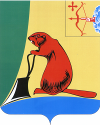 КОНТРОЛЬНО – СЧЕТНАЯ КОМИССИЯ ТУЖИНСКОГО РАЙОНАНаименование отдельного мероприятия2016 год2016 год2016 год2017 год 2017 год 2017 год Наименование отдельного мероприятияПланФакт%ПланФакт%Муниципальная программа Тужинского района 15 636,115 636,110018 804,118 804,1100Развитие библиотечного дела Тужинско   Тужинского района4 041,44 041,41004 732,34 732,3100Организация и поддержка народного творчества5 240,15 240,11006 514,76 514,7100Организация и поддержка деятельности музея903,1903,11001 069,71 069,7100Организация предоставления дополнительного образования в сфере культуры1 930,21 930,21002 151,32 151,3100Обеспечение подготовки и повышения квалификации кадров13,913,9100000Осуществление финансового обеспечения деятельности учреждений культуры3 256,43 256,41004 1214 121100Социальная поддержка граждан251251100215,1215,1100Наименование учреждений01.01.201601.01.201701.01.2018+-сумма+- %МКУК Тужинский РКДЦ767,5876,41 061,8+294,3+38,3МБУК Тужинская ЦБС342,9424,5590+247,1+72,1МБУ ДО Тужинская районная ДМШ194,7196,3200,9+6,2+3,2МБУК «Тужинский РКМ»69,9105,5159+89,1+127,5Отдел культуры324,7523,3524,9+200,2+61,7Итого1 699,82 1262 536,6+836,8+49,2